                                               استعن بالله ثم اجب على الاسئلة1ـ تقع المملكة العربية السعودية بالنسبة لقارة آسيا في الجزء :2- أكبر الأودية وأطولها في المملكة العربية السعودية هو وادي :3 – تم اكتشاف النفط في المملكة العربية السعودية بكميات تجارية سنة :4- يسمى الجزء الشمالي من جبال الحجاز باسم :5- يبلغ عدد محطات تحلية مياه البحر في المملكة العربية السعودية :6- تحتل المملكة العربية السعودية من حيث تصدير النفط على مستوى العالم المركز :7- من الصناعات الأساسية في المملكة العربية السعودية :8- أكبر هضاب وطني المملكة العربية السعودية هي هضبة :9- طفوح بازلتية تكونت من حمم الصخور البركانية المنصهرة . تعريف :10- تتنوع تضاريس المملكة العربية السعودية بسبب :11- يقل عدد السكان في المناطق الجبلية الشاهقة بسبب :12- كان نمو سكان وطني المملكة العربية السعودية في الماضي بطيئاً بسبب :أ / اذكر مصادر المياه في المملكة العربية السعودية : 1ـ...................................................	2ـ...................................................3ـ ...................................................     4ـ...................................................ب / اكمل الفراغات التالية : 1ـ تتمتع المملكة بعدد من المقومات السياحية منها ....................... و ........................... و ........................ . 2ـ من أشهر خطوط نقل النفط في المملكة خط .................... الذي يمتد من مدينة ............... الى مدينة................  وطوله 1262 كم وطاقته خمسة ملايين برميل يومياً .المملكة العربية السعوديةوزارة التعليمالإدارة العامة للتعليم بالطائف مدرسة  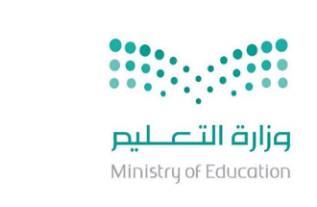 الدرجةاسم المصحح :التوقيعالمملكة العربية السعوديةوزارة التعليمالإدارة العامة للتعليم بالطائف مدرسة  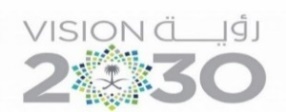 40اسم المراجع :التوقيعأسئلة اختبار الفصل الدراسي الأول العام الدراسي 1445 هـــالصف الثالث متوسطالصف الثالث متوسطرقم الجلوس .............رقم الجلوس .............اسم الطالب : ................................................................................. اسم الطالب : ................................................................................. المادة : اجتماعياتالزمن : ساعه ونصفالزمن : ساعه ونصفعدد الصفحات : 21تشغل المملكة العربية السعودية نحو ثلثي مساحة شبه الجزيرة العربية .(        )2يحد المملكة العربية السعودية من الغرب البحر الأحمر .(        )3يشكل سكان المدن النسبة الكبرى من سكان المملكة العربية السعودية .(        )4توفر فرص عمل في وطني المملكة العربية السعودية أدى إلى زيادة الوافدين إليها .(        )5يقع سهل تهامة على سواحل البحر الأحمر .(        )6استعمال المياه باعتدال يضمن استمرارها وتدفقها بإذن الله . (        )7تتأثر المناطق الجنوبية في وطني المملكة العربية السعودية بمناخ البحر المتوسط .(        )8تحتل المملكة العربية السعودية المركز الأول عربياً من حيث عدد السكان .(        )9تحيط بالمملكة العربية السعودية ست دول عربية فقط .(        )10المحافظة على الموارد تكون بكثرة استغلالها .(        )العمود   أ العمود   ب الفرق بين قيمة صادرات الدولة وقيمة وارداتها .                            (      )1ـ التضاريسمجموعة من البشر المستقرين في مكان محدد وزمن معين .               (      )2ـ التركيب النوعيشكل بياني يساعد على فهم تركيب السكان النوعي والعمري .             (      )3ـ المياه الجوفيةالأشكال السطحية التي تتكون منها القشرة الأرضية من جبال وهضاب .  (      )4ـ مياه العيونتقسيم السكان إلى ذكور وإناث .                                               (      )5ـ التجارة الخارجيةالمياه التي تجمعت في باطن الأرض منذ العصور الجيولوجية القديمة .   (      )6ـ الميزان التجاريالمياة التي تتدفق طبيعيا من باطن الأرض دون تدخل الإنسان .            (      )7ـ السكانحركة البيع والشراء لمختلف أنواع السلع خارج حدود الدولة .            (      )8ـ الهرم السكانيالجنوب الشرقيجالجنوبي الغربيبالشمالي الشرقيأالدواسرجالرُمة ـ الباطنبالسرحان أ1370 هـج1357 هـ ب1350 هـ أالسرواتجمدينبطويقأ20 محطةج15 محطة ب17 محطة أالثالثجالثاني  بالأول أصناعة الملابسجصناعة المواد الغذائية بالصناعات البتروكيماوية أالحماد جالصمان بنجد أالحراتجالصحاريبالهضابأتنوع المناخ ج صغر المساحة  بكبر المساحة أوعورة التضاريسجاعتدال الجو بكثرة الأمطارأقلة المواردج قلة الأمراض   بكثرة المواردأ